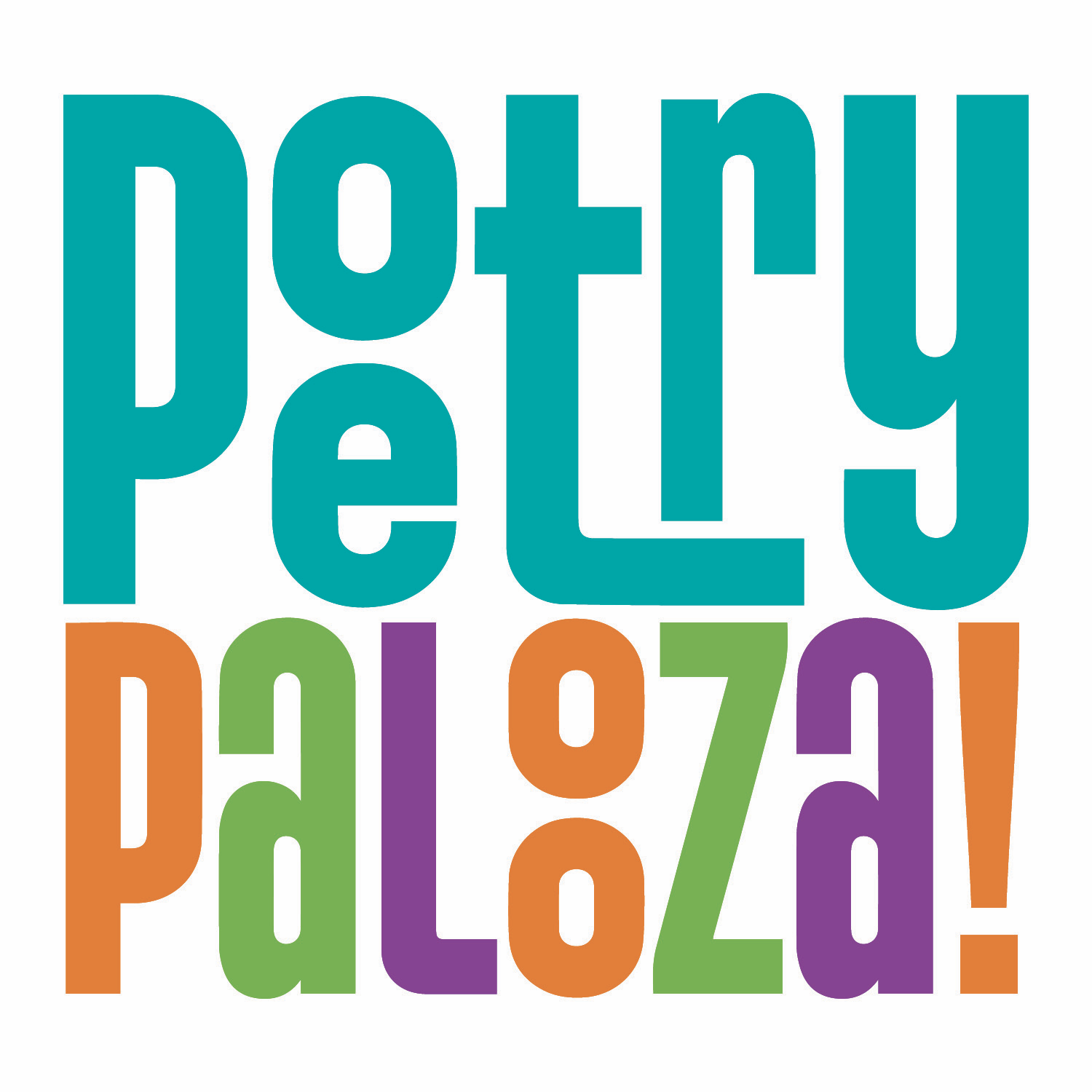 TO APPLY: Fill out this VOLUNTEER FORM and return to poetryamp@gmail.com by 
15 March. Applications will be accepted until all positions are filled. There are many moving parts required to bring the 2023 Poetry Palooza! together, and we couldn't do it without your volunteer support. A heartfelt THANK YOU for applying.Full Name__________________________________________________________________Email Address__________________________________________________________________Mobile Phone Number (Alternate Phone Number if you do not have a Mobile Number)__________________________________________________________________Address (Street, City, State, Zip)____________________________________________________________________________________________________________________________________Preferred Volunteer Assignment (we’ll try our best to accommodate but no guarantees!)____________________________________________________________________________________________________________________________________Emergency Contact 
Full Name / Relationship to Applicant__________________________________________________________________Best Phone Number_______________________________________________________________